Załącznik do Uchwały nr  51/17
 Komitetu Monitorującego RPO WD 2014-2020 
  z dnia 16 lutego 2017  r.Protokół z XV posiedzenia Komitetu Monitorującego Regionalny Program Operacyjny dla Województwa Dolnośląskiego na lata 2014-2020w dniu 12 grudnia 2016 r.Otwarcie posiedzenia, przedstawienie aktualnej informacji nt. stanu wdrażania RPO oraz  głosowanie nad podjęciem porządku obradPosiedzenie Komitetu Monitorującego Regionalny Program Operacyjny dla Województwa Dolnośląskiego na lata 2014-2020 odbyło się dnia 12 grudnia 2016 r. Rozpoczęło się  o godz. 10.00 w sali 122 w budynku Urzędu Marszałkowskiego. W posiedzeniu uczestniczyło 27 osób z prawem do głosowania, obserwatorzy, a także zaproszeni goście. Obradom przewodniczyła, z upoważnienia Przewodniczącego KM, Dyrektor Magdalena Bednarska – Wajerowska, która powitała przybyłych gości - przedstawicieli strony rządowej, samorządowej oraz partnerów społeczno-gospodarczych. Na wstępie poinformowała 
o kolejnej zmianie w składzie Komitetu Monitorującego, którą 30 listopada zatwierdził Zarząd Województwa. Do grona członków KM dołączyli:.1.	Pani Anna Wolak – przedstawiciel Ministra Cyfryzacji została powołana na stanowisko członka Komitetu2.	Agnieszka Sztymelska – Opas – przedstawiciel Ministra Rodziny, Pracy i Polityki Społecznej została powołana na stanowisko członka Komitetu, a Pan Piotr Gładki – na stanowisko stałego zastępcy3.	Pan Dariusz Piwoński – przedstawiciel Pełnomocnika Rządu ds. Spraw Równego Traktowania został powołany na stanowisko członka Komitetu4.	Pan Piotr Czopek – przedstawiciel Ministra Energii został powołany na stanowisko członka Komitetu 5.	Pani Anna Sulińska – Wójcik – przedstawiciel Ministerstwa Rozwoju, która dotychczas pełniła funkcję stałego zastępcy, została powołana na stanowisko członka, natomiast pani Ewa Niedziałek, dotychczasowy obserwator została powołana na stanowisko stałego zastępcy.  6.	Pan Bartosz Kotecki – przedstawiciel Dolnośląskiego Wojewódzkiego Urzędu Pracy został powołany na stanowisko stałego zastępcy7.	Pan Zbigniew Dynak – Dyrektor Departamentu Rozwoju Regionalnego w Urzędzie Marszałkowskim został powołany na stanowisko Obserwatora Następnie Pani Dyrektor przedstawiła aktualny stan wdrażania RPO WD 2014-2020 (stan na dzień 30.11.2016)Poinformowała, iż do końca listopada ogłoszono 204 nabory na kwotę ponad 5 miliardów 970 milionów złotych unijnego dofinansowania , tj. ponad 63 % alokacji Programu.W trybie konkursowym ogłoszono 181 nabory, w tym:•	w ramach EFRR ogłoszono 125 nabory, na kwotę ponad 3 miliardów 865 milionów złotych, co stanowi ponad 57% alokacji Funduszu•	w ramach EFS ogłoszono 56 naborów, na kwotę ponad 854 milionów złotych, co stanowi ponad 37% alokacji Funduszu.W ramach naborów w trybie konkursowym zakończono przyjmowanie wniosków 
o dofinansowanie dla 135 naborów.Złożono 4 222 wnioski o dofinansowanie,  na kwotę ponad 6 miliardów 385 milionów złotych dofinasowania unijnego, w tym:•	w ramach EFRR wpłynęło 2 tysiące 704 wniosków, w których wartość unijnego dofinansowania wyniosła ponad 4 miliardy 732 miliony złotych, •	w ramach EFS wpłynęło 1 518 wniosków  na kwotę ponad 1 miliarda 653 milionów złotych, 	Jednocześnie, poza trybem konkursowym przyjęto 89 wniosków pozakonkursowych o wartości dofinansowania ponad 1 miliarda 116 milionów zł, w tym:•	w ramach EFRR w 15 naborach wpłynęło 13 wniosków na kwotę 872 milionów złotych  unijnego dofinansowania •	w ramach EFS w 8 naborach wpłynęło 76 wniosków o wartości dofinansowania ponad 244 milionów złotych.Do końca 2016 r. przewidziano zakończenie przyjmowania wniosków dla kolejnych 
8 naborów w ramach Programu, w których alokacja wynosi ponad 275 milionów złotych, przeznaczonych między innymi na:– produkcję i dystrybucję energii ze źródeł odnawialnych,– gospodarkę odpadami,– rewitalizację zdegradowanych obszarów, Do końca listopada 2016 r. wybrano do dofinansowania 951 projektów na łączną kwotę dofinansowania ponad 2 miliardów 226 milionów złotych.Następnie przekazała informację, iż obecnie we wszystkich instytucjach wdrażających Program trwają oceny wniosków o dofinansowanie złożone w kolejnych zakończonych naborach i sukcesywnie tworzone są listy rankingowe projektów wybranych do dofinansowania. Równocześnie są podpisywane umowy na realizację projektów już wybranych. Do  30 listopada r. podpisano umowy na realizację 543 projektów o wartości 
1 miliarda 503 miliony złotych unijnego dofinasowania. Beneficjentom przekazano płatności w wysokości ponad 100 milionów zł. Do Komisji Europejskiej przedstawiono wnioski o płatność w wysokości ponad 60 milionów zł.Pani Dyrektor poinformowała również, iż w listopadzie została podpisana umowa z Bankiem Gospodarstwa Krajowego na realizację instrumentów finansowych w ramach RPO WD na ponad 750 milionów złotych. Zgodnie z porozumieniem samorząd województwa powierzył Bankowi Gospodarstwa Krajowego rolę operatora finansowego. Bank zajmie się wyborem pośredników finansowych, których zadaniem będzie stworzenie korzystnych instrumentów finansowych dla mikro, małych i średnich przedsiębiorców oraz osób bezrobotnych, chcących założyć własną firmę. Wśród form pomocy znajdą się m.in. niskooprocentowane mikropożyczki, kredyty i poręczenia. Oprócz kredytów rozwojowych, w programie dostępne będą też pożyczki na przedsięwzięcia zwiększające efektywność energetyczną firm 
i umożliwiające produkcję energii elektrycznej ze źródeł odnawialnych. Następnie Pani Dyrektor M. Bednarska – Wajerowska poinformowała, iż podczas ostatniego posiedzenia została członkom KM przedstawiona możliwość utworzenia grupy ds. efektywności funduszy. Obecni na nim członkowie, zaopiniowali pozytywnie możliwość jej powołania. Po posiedzeniu Sekretariat Komitetu skierował zaproszenie do zgłaszania swoich kandydatur do członkostwa w grupie. W związku z tym, iż zgłoszenia wpłynęły jedynie od członków Komitetu reprezentujących  stronę samorządową (IZ, IP oraz ZIT, czyli instytucje, które są w systemie zarządzania),  Pani Dyrektor ponowiła pytanie, czy ktoś z członków KM chciałaby dołączyć do tej grupy. Funkcjonowanie grupy o takim charakterze ma sens wówczas, gdy w jej pracach będą brali udział przedstawiciele nie tylko strony samorządowej, ale również partnerów społecznych i gospodarczych czy tez przedstawiciele ministerstw. Kandydaci, którzy zgłosili chęć udziału w pracach grupy, to w tym momencie jedynie przedstawiciele instytucji, które bezpośrednio lub pośrednio należą do systemu zarządzania. Stąd też ponowiła propozycję zapisu chętnych do grupy i zaproponowała przedłużenie czasu nadsyłania zgłoszeń, a decyzja ws. utworzenia grupy zostanie podjęta na kolejnym posiedzeniu KM. Omówienie propozycji kryteriów wyboru projektówKryteria do Działania 1.4.B. a i b  Zwiększenie międzynarodowej ekspansji MSP poprzez wdrożenie nowych modeli biznesowych oraz zwiększenia ekspansji na rynki zewnętrzne – omówiła pani Marta Meyer – pracownik Działu Zarządzania EFRR.Pan Marcin Kowalski – przedstawiciel Konfederacji Lewiatan podziękował za wspólną pracę członków grupy roboczej ds. przedsiębiorstw i innowacji, którzy dyskutowali nad zapisami powyższych kryteriów podczas dedykowanego im posiedzenia grupy. Zwrócił tez uwagę na kwestię schematu wsparcia w kontekście wspierania np. działów obsługi eksportu. W jakim konkretnie zakresie będzie kierowane wsparcie. Czy może tu być mowa np. o szkoleniach językowych dla pracowników działów zajmujących się eksportem. Czy bardziej chodzi tu o wydatki inwestycyjne związane z np. 
z wyposażeniem działów eksportu w MSP.W odpowiedzi pani Marta Meyer doprecyzowała, iż wsparcie zostanie skierowane na wyposażenie 
i infrastrukturę. Nie są tam przewidziane szkolenia pracowników.Działanie 4.1.B Projekty dotyczące infrastruktury niezbędnej do zapewnienia kompleksowej gospodarki odpadami komunalnymi w regionie, zaplanowanej zgodnie z hierarchią postępowania 
z odpadami – omówiła pani Elżbieta Cupiał – Smyk.Wypowiedź  uzupełnił Pan Sławomir Sobieszek - Dyrektor Wydziału Zarządzania RPO, który wyjaśnił, iż zmiany w kryteriach wynikały z kończących się właśnie prac nad Wojewódzkim Planem Gospodarki Odpadami, który niebawem zostanie zatwierdzony, a którego zapisy miały wpływ na kwestie ujęte 
w przedmiotowych kryteriach. Zwrócił również uwagę na kwestię propozycji zmian do linii demarkacyjnej w przypadku wspierania zakładów unieszkodliwiania odpadów między PO IŚ 
a regionalnymi programami operacyjnymi. Biorąc pod uwagę te zmiany w zapisach regulaminów konkursów zostaną zawarte dwie zasady. Pierwsza z nich będzie dotyczyła tego, iż jeden wnioskodawca będzie mógł złożyć jeden wniosek. Ma to związek m.in. z ograniczoną alokacją na to działanie. Jest to również bezpośrednio związane z koniecznością realizacji wskaźnika dot. liczby wspartych zakładów unieszkodliwiania odpadów. Druga zasada to wprowadzenie ograniczenia do kwoty ok. 16 mln maksymalnej kwoty wydatków kwalifikowalnych na jeden projekt. Bez wprowadzenia tych ograniczeń mogłoby dojść do takiej sytuacji, iż wspartych zostałoby niewiele zakładów (np. 2-3), co z kolei z jednej strony nie pozwoliłoby w dłuższej perspektywie zrealizować wskaźnika, a z drugiej strony w województwie pozostałyby obszary, w których taki zakład nie otrzymałby żadnego wsparcia.Propozycje zmian IZ RPO w kryteriach wyboru projektów przyjętych poprzednimi uchwałami KM – zakres EFRR – omówiła pani Marta Meyer Zgłoszone uwagi:Pan Jarosław Izdebski – przedstawiciel Ministerstwa Zdrowia poprosił o doprecyzowanie zapisu 
w kryterium dot. komplementarności w Działaniu 2.1. Uwaga przyjęta. W wyniku zgłoszonej uwagi wprowadzono autopoprawkę – dodano zapis, iż „łącznie wnioskodawca nie może otrzymać więcej niż  5 pkt”. Podsumowując zmiany wprowadzone w kryteriach poprzednimi uchwałami KM, Dyrektor S. Sobieszek poinformował również o dokonanej zmianie w części dot. kryteriów  formalnych ogólnych  dla wszystkich osi priorytetowych RPO WD 2014-2020 – zakres EFRR w kryterium dot. kwalifikowalności wydatków w ramach projektu. Wprowadzona zmiana wynika z faktu, iż Wytyczne programowe w zakresie kwalifikowalności wydatków finansowanych z Europejskiego Funduszu Rozwoju Regionalnego w ramach Regionalnego Programu Operacyjnego Województwa Dolnośląskiego 2014-2020 nie stanowią już załącznika nr 6 do Szoop, a są odrębnym dokumentem o ww nazwie. Omówienie propozycji zmian IZ RPO w kryteriach wyboru projektów przyjętych poprzednimi uchwałami KM – zakres EFRR –omówił pan Marcin Bora.Brak uwag.Przed podjęciem glosowania Dyrektor Magdalena Bednarska – Wajerowska wyjaśniła, iż konsekwencja zmian w kryteriach jest wprowadzenie analogicznych modyfikacji do Planów działań na rok 2017 do poszczególnych osi ( EFS) w celu ujednolicenia treści obu dokumentów.Wyniki głosowania nad podjęciem uchwały w sprawie zatwierdzenia zmian w „Kryteriach wyboru projektów w ramach regionalnego programu operacyjnego województwa dolnośląskiego 2014-2020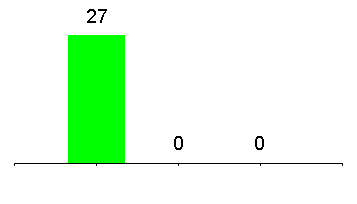 Zasada równości szans i niedyskryminacji w perspektywie 2014-2020 – prezentację przedstawiła Pani Paulina Markiewicz - przedstawiciel Departamentu Europejskiego Funduszu Społecznego 
w Ministerstwie Rozwoju ( prezentacja w załączeniu).Tytułem wstępu, Dyrektor M. Bednarska – Wajerowska poinformowała, iż kwestia zasady równości szans i niedyskryminacji w perspektywie 2014-2020 jest niezmiernie ważnym zagadnieniem dla Komisji Europejskiej. Pani Alicja Szatkowska – przedstawiciel Centrum Edukacji i Aktywizacji Zawodowej Osób Niepełnosprawnych (przedstawiciel organizacji pozarządowej działającej na rzecz promowania włączenia społecznego, równości szans i niedyskryminacji) zasygnalizowała duży problem, jakim jest dostosowanie obiektów do potrzeb osób z różnymi niepełnosprawnościami. Powołała się w tym miejscu na doświadczenia z poprzedniej perspektywy finansowej, gdzie, jak podkreśliła  zdarzało się, iż zrealizowane projekty, mimo wcześniejszych deklaracji, w konsekwencji nie zostały dostosowane do potrzeb niepełnosprawnych. Dyrektor Sławomir Sobieszek, w odniesieniu do prezentacji zwrócił się z pytaniem o kwestie, które pojawiają się podczas spotkań informacyjnych z wnioskodawcami. Wśród najczęściej pojawiających się pytań ze strony wnioskodawców, jest problem braku standardów dostępności oraz  kiedy te zasady  będą dostępne. Na czym powinna polegać analiza dostępności przygotowana przez wnioskodawców, szczególnie z zakresu rewitalizacji lub MŚP. Problematyczną kwestią jest tzw. neutralność projektu – np. w przypadku projektów z obszaru rewitalizacji. Czy wnioskodawca, składając wniosek, powinien  zakładać potencjalną możliwość, iż obiekt powinien być dostępny dla osób z niepełnosprawnością, czy też powinna zostać zachowana neutralność projektu. Podobnie wygląda sytuacja w przypadku projektów z obszaru innowacyjności. Czy wnioskodawca, składając wniosek, który obejmuje np. uruchomienie linii produkcyjnej, powinien dokonać analizy dostępności, zakładając, że być może zatrudni na takim stanowisku osobę niepełnosprawną.Odpowiedzi udzieliła pani Paulina Markiewicz, która wyjaśniła, że MR dopiero podejmuje prace nad stworzeniem katalogu standardów dostępności. Dodała również, iż wkład merytoryczny do tego katalogu będzie przede wszystkim pochodził od specjalistów , ekspertów, czyli osób, które są najbardziej zorientowane w tematyce niepełnosprawności. Następnie pani Aleksandra Kondracka – przedstawiciel Wydziału Zarządzania RPO przedstawiła zasadę równości i niedyskryminacji w ramach RPO WD w kontekście proponowanych zmian 
w kryteriach wyboru projektów. ( prezentacja w załączeniu).W odpowiedzi na informacje przekazane przez Pani Aleksandrę Kondracką, glos zabrała Pani Alicja Szatkowska, podkreślając, jak ważny jest dobór odpowiednich kryteriów pod kątem zagadnień związanych z dostępem dla osób z różnymi typami niepełnosprawności.Informację o planowanych na rok 2017 działaniach informacyjno – promocyjnych RPO WD przedstawiła pani Agnieszka Dziedzic – Dyrektor Wydziału Komunikacji i Dialogu Społecznego 
( prezentacja w załączeniu) Prezentację wyników  badania pn.:„Analiza sytuacji społeczno-ekonomicznej województwa dolnośląskiego w obszarach oddziaływania Europejskiego Funduszu Społecznego” – przedstawił dr Wojciech Maleszka  -  Kierownik Pracowni analiz strategicznych w Instytucie Rozwoju Terytorialnego
(prezentacja w załączeniu).Dyrektor M. Bednarska – Wajerowska poinformowała, iż zarówno powyższa analiza, jak i wdrażanie rekomendacji z tego badania, zostały bardzo wysoko oceniona  przez przedstawicieli Komisji Europejskiej. Sprawy różnePani Dyrektor Magdalena Bednarska – Wajerowska poinformowała, iż w najbliższym czasie zostanie uruchomiony tryb obiegowy, w którym głosowaniu  zostaną poddane kryteria wyboru projektów dla Działania 8.7. Kryteria będą dotyczyć konkursu z zakresu realizacji profilaktyki raka piersi i szyjki macicy. Projekty będą mogły być realizowane wyłącznie na terenie subregionu wałbrzyskiego 
i legnicko-głogowskiego, tj. obszarach, na których nie wyłoniono beneficjenta w ramach analogicznego konkursu w 2015 roku. Projekt kryteriów wraz z Planem działania w obszarze zdrowia został przedłożony pod głosowane Komitetowi Sterującemu ds. zdrowia, który będzie obradował jeszcze w grudniu br. Po przyjęciu Planu działania, kryteria zostaną przesłane do Państwa, a następnie zostanie uruchomiony tryb obiegowy.Kończąc posiedzenie, Dyrektor M. Bednarska – Wajerowska poinformowała, iż projekt jest współfinansowany przez Unię Europejską ze środków Europejskiego Funduszu Społecznego oraz środków Samorządu Województwa Dolnośląskiego w ramach Pomocy Technicznej RPO WD 2014-2020 i podziękował za udział w spotkaniu.Opracowanie projektu protokołu: Sekretariat KM RPO WD	 	